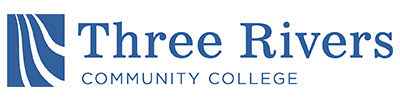 MAT* K256                             Calculus II                             Fall 201931830  T1     TR  5:00 – 6:40 pm    E 227INSTRUCTOR:		Dr. Kelly Molkenthin (pronounced “molk-in-tine”)			Office:  C 234, 860-215-9455Email: kmolkenthin@trcc.commnet.edu			*********************************************************************Office Hours:	Mondays  3:25 – 4:25 pm		Tuesdays  3:45 – 4:45 pmWednesdays  3:25 – 4:25 pmThursdays  11:15 am – 12:15 pm					and by appointment.			*********************************************************************COURSE DESCRITPION: Prerequisite: MAT* K254 with a “C” grade or better.This course is the second semester of calculus intended for students who plan on majoring in mathematics, physical science, or engineering technologies.  The topics include the definite integral, applications of integration, methods of integration, sequences, series and vectors.REQUIRED MATERIAL:• Calculus: Early Transcendentals, 8th Edition.  Stewart.  Cengage Learning, 2015.    ISBN # 9781285741550• Graphing calculators will be needed for many homework problems and it is REQUIRED that you                 bring one to every class.  The TI-84 is preferred.  **NOTE:  TI-89 & Inspire calculators are NOT    	   allowed on exams.  If you have a TI-89 or Inspire, plan accordingly for exams.  Also, cell phones or    tablets may not be used as calculators at any time.  Bottom of FormGRADING:     	Exam 1:				  50 points 		Exam 2:				100 points		Exam 3: 				100 points		Exam 4:				100 points		Weekly Quizzes				200 points		Attendance/Participation		  50 points		Total:				 	600 pointsYour final grade is the total number of points you have received divided by the total possible number of points.  Final grades will be determined using the scale below:	A  93% and above	A-  90 - 92%	B+  87 - 89%		B  83 - 86%		B-  80 - 82%	C+  77 - 79%		C  73 - 76%		C-  70 - 72%	D+  67 - 69%		D  63 – 66%		D-  60 – 62%EXTRA CREDIT:  There will be no “extra credit” assignments for this courseHOMEWORK AND QUIZZES: Homework will be assigned on a daily basis.  The expectation is that you are spending 2-3 hours of reading and doing homework for this class for every one hour we meet in class. Therefore, you should expect to spend at least 8-12 hours per week for this class, every week!  Please have a separate binder for your homework, and BRING YOUR HOMEWORK BINDER TO EVERY CLASS MEETING.  Also, BE SURE TO CHECK YOUR ANSWERS IN THE BACK OF THE TEXT.  If you check the problem in the back of the text and it is not correct, re-do the problem.  If you are struggling with the assignment, you need to seek out help from either your instructor or the tutor center ASAP!  Your in-class quizzes will be testing the concepts emphasized from class the previous week and your current homework assignments.  There are no make-ups for missed quizzes. You will be given 12 quizzes throughout the semester, only your top 10 scores will count toward your final grade. HOMEWORK QUESTIONS:  Class time is reserved for presentation of material.  Homework questions will be  	answered before or after class, or during meetings outside of class time.EXAMS:  You will have four in-class exams.  Exams are scheduled for the following dates:  ♦  Exam 1: Thursday 9/5/19♦  Exam 2: Thursday 10/10/19♦  Exam 3:  Thursday 11/7/19♦  Exam 4:  Thursday 12/12/19This may change (but hopefully not), depending on how we are doing.  Make-ups for exams will be given only in EXTREME circumstances and if PREVIOUS arrangements are made.  You must contact the instructor PRIOR to the start of the exam in order for a make-up exam to even be considered.  No exam will be administered prior to the date/time of the scheduled exam and if you miss an exam, you will receive a grade of 0 (zero). You must be in your seat, ready to go for any test/exam prior to the start of the exam.  Late arrivals are not allowed.  RETENTION OF PAPERS:  Students are expected to retain all graded work until final grades are received.ATTENDANCE & PARTICIPATION:  All students start the semester will 50 *bonus* Attendance/Participation points.  Points will be deducted for unexcused absences, late arrivals, early departures, cell phone, tablet or computer use during class time, and other distracting classroom behavior (determined by instructor).  Attendance is required and will be taken for each class.   An absence is excused ONLY for valid reasons (to be determined by the instructor) and if notification is given PRIOR to a missed class (via email, phone message – not word of mouth from another student).  Oversleeping, “colds” and “vacations” are examples that are not valid reasons for an absence. **All absences reported by phone or reported to instructor in person must be followed up with an email, or they will be considered unexcused.  Do you best to not miss ANY classes!!  Students are allowed a maximum of 2 excused absences per semester, excused absences will not affect your attendance and participation grade.  Unexcused absences will lower your attendance and participation grade.   **Also, if you miss a class it is YOUR responsibility to get the class notes from another student (refer to     your class list) and BE PREPARED for the next class meeting (this includes taking scheduled      quizzes & exams).*** Note:  Class BEGINS at 5:00 pm.  It is expected that you will be in your seat and ready to go at 5:00 pm.  Students arriving after 5:00 pm will lose attendance points for that class.  Excessive “lateness” will not be tolerated; it is disruptive to both the instructor and the class.  Emergencies and special circumstances can typically be accommodated – especially when discussed with the teacher in advance. However, regular late arrivals and early departures are unwanted interruptions that affect the classroom as a whole.  LEARNING OUTCOMES:Integrate functions using substitution, integration by parts, the method of partial fractions, trigonometric substitutions, tablesPerform approximate integrationShow that the improper integral converges and find its value, or show that it divergesFind area bounded by curvesFind the volumes of revolution: disks, washers, and cylindrical shells.Find arc lengthUse integration on various applications to physics and engineeringFind general and particular solution of separable differential equations; first order linear differential equationsDetermine whether a sequence is convergent or divergent, and find the limit of the convergent sequencesDetermine whether a geometric series converges of diverges, and find the sum of each convergent seriesUse divergence test, limit comparison test, ratio test, root test, integral test and direct comparison test determine whether the series is convergent or divergentRepresent functions as power series, Taylor and Maclaurin seriesPlot polar-form pointsConvert from polar to rectangular coordinates and from rectangular to polar coordinatesFind area and lengths in polar coordinatesGraph in polar coordinatesFind the derivative of equations of curves defined by parametric equationsFind the arc length of a curve defined by parametric equationsFind the area of a region bounded by curves defined by parametric equationsPerform operations on vectorsFind the standard representative of a vectorCompute a resultant vectorFind the dot and the cross product of two vectorsCOMMUNICATION:  All communication will occur by email (kmolkenthin@trcc.commnet.edu).  Please make sure that you check your TRCC email or set it up to forward to another account. Check your email regularly to be informed of any changes in schedule.CLASS CANCELLATION: If school is cancelled, notification of cancellation due to inclement weather will be available by telephone by 6:00 am for daytime classes and by 2:30 pm for evening classes by calling the College's main telephone at (860) 215-9000, pressing 1, and listening to the taped announcement. The College’s website will also have announcements available by accessing the www.threerivers.edu home page. The myCommnet Alert Notification System will also be used to deliver important information regarding weather-related class cancellations, via both email messages and text messages, to registered individuals. To register, log on to your myCommnet account at http://my.commnet.edu/ and follow the link to myCommnet Alert.  Please: DO NOT email or call instructor regarding weather delays/closings.If class is cancelled by the instructor, a notice will be placed on the classroom door. If time permits, students may be notified by a message via email. **For DELAYED college opening or EARLY college closing:  If there is 45 minutes or more of class time from the start of a delayed opening or from the start of class until an early closing, we WILL still have class.WITHDRAWAL POLICY: You may withdraw from this class any time up to and including November 5 and you will receive a W grade on your transcript. However, you must complete a withdrawal form in the Registrar’s Office at the time of withdrawal; if you merely stop attending classes you will be assigned a grade of F or UF. Any eligibility for refund of tuition is based on the date that the registrar receives the withdrawal.INCOMPLETES:  Incompletes will be given in extreme situations (to be determined by the instructor) and ONLY if most of the course work has been completed (at least 80%).ACADEMIC INTEGRITY: The effective operation of any organization is dependent on the honesty and goodwill of its members. In an organization devoted to the pursuit of knowledge, acting with integrity is essential to effective teaching and learning. Furthermore, academic dishonesty erodes the legitimacy of every degree awarded by the College. To emphasize the importance of academic integrity, Three Rivers Community College adheres to the Student Code of Conduct and Discipline Policy, as provided by the Connecticut State Colleges and Universities (CSCU) - Board of Regents for Higher Education. (Please refer to BlackBoard for the complete statement.)Some of the behaviors that will be considered cheating are:Communicating with another student during a quiz or examCopying material from another student during a quiz or exam or from any assignment being gradedAllowing another student to copy from your quiz, exam, or any assignment being gradedUse of unauthorized assistance on any assignment being gradedUse of unauthorized notes or books during a quiz or examProviding or receiving a copy of a quiz or exam used in the courseUse of a cell phone or pager to transmit information during a quiz or examAll cases of academic dishonesty will be referred to the Academic Dean.  Do not let yourself come under the suspicion of academic dishonesty.Classroom etiquette: Good manners and classroom etiquette should be common sense for most               students.  Occasionally there are students who seem unaware or oblivious to proper classroom etiquette.  What is etiquette? It's a code of conduct, a method for dealing with how people interact with each other – based on respect and accepted norms of behavior. 1. Arrive to Class on Time.
   	Regularly arriving late to class signals a level of disrespect -- whether you mean to send that signal or not. If you have problems getting to class on time, find a way to solve them. And on those rare days when you do arrive late, remember to enter the room quietly.      2. Turn Off Your Cell Phone.
  	Unless you are expecting an important call or text (for which you will notify the instructor ahead of time), the proper thing to do is turn your cell phone completely off, or at least the volume off, as soon as you enter class and properly place it completely inside a pocket or bag.  Also, remove any ear buds/headphones and place in a pocket or bag prior to the start of the class.     3. Do Not Bring Food or Drink to Class                                                                                                                    Do not eat or drink in class, unless you are willing and able to clean up after yourself.  In many classrooms food is not allowed, so be sure to check for signage.      4. Avoid Side Conversations.
 	It is rude for students have a "private" conversation loudly enough that it's distracting to the instructor or other students in the classroom. If you have big news to share with your friends, do so before or after class -- but refrain from doing so during class. Besides being more respectful to the students and professor, you'll actually learn more information by being actively involved in the class rather than in your own side conversation.      5. Be Attentive in Class.
 	If you are going to make the effort to arrive on time and be in class, you should also make the effort to stay actively engaged in class. Avoid reading magazines, textbooks, completing any homework or computer use during class time. Flaunting your boredom or disinterest in the class is rude and inappropriate. Finally, please avoid falling asleep in class.      6. Stay for the Entire Class.
 	There may be times when you need to leave class early, but do not make a habit of doing so. If you do need to leave class early, you must alert the professor ahead of time and then discretely leave the classroom so as not to disturb the other students. If you do need to leave early, pick a seat close to the door to make a quick and quiet exit.      7. Avoid Signaling, Sending Signs That Class Time is Up.
 	Occasionally students attempt to signal that class is over by shutting their books loudly, unzipping and zipping their backpacks, and otherwise making noises indicating that class time is complete. Some students actually get up and walk out of class. I assure you I know how to tell time. If you have a professor that seems to have a problem with ending class on time, chat with him or her outside of class.      8. Contact the Professor When You Have to Miss Class.
  	When you have to miss class for legitimate reasons or when you miss class because of illness, contact the professor before the class meeting and inform him/her of your absence. You then need to obtain copies of lecture notes for another student.   Do not, however, ask the professor in class to go over or re-lecture material you missed (for whatever reasons). And when alerting the professor a missed a class, do not ask the awful question, "are we doing (or did we do) anything important in the class I am missing/missed?”       9. Avoid strong odorsToo much perfume, cigarette odor or other strong odors, including foods odors, can be distracting or even nauseating to students and instructors, especially those with allergies or migraine issues. Please avoid bringing strong odors into the classroom.CELL PHONE POLICY:  All cell phones must be turned OFF or MUTED before entering the classroom and properly placed in a bag or pocket (not left on a desk). Cell phone use in class inappropriate and will not be tolerated.  Students found using cell phones in any way in class will lose their attendance points for that class period.  Cell phones may NOT be used for calculators during exams.  All cell phones must be completely out of sight for all tests/exams.  Any visible cell phone during an exam will result in a 0 for that exam – no exceptions.SCHOOL POLICIES:  Please refer to BlackBoard or the TRCC website for a link to the entire policy.DIGICATION: All students are required to maintain an electronic portfolio using the College template within Digication. Digication can be accessed at https://threerivers.digication.com.DISIBILITIES: Three Rivers Community College (TRCC) is committed to the goal of achieving equal educational opportunity and full participation for individuals with disabilities. To this end, TRCC seeks to ensure that no qualified person is excluded from participation in, is denied the benefit of, or otherwise is subjected to discrimination in any of its programs, services, or activities.NON-DISCRIMINATION: Three Rivers Community College does not discriminate on the basis of race, color, religious creed, age, sex, national origin, marital status, ancestry, present or past history of mental disorder, learning disability or physical disability, sexual orientation, gender identity and expression, or genetic information in its programs and activities.SEXUAL MISCONDUCT: The Board of Regents for Higher Education (BOR) in conjunction with the Connecticut State Colleges and Universities (CSCU) is committed to ensuring that each member of every BOR governed college and university community has the opportunity to participate fully in the process of education free from acts of sexual misconduct, intimate partner violence and stalking. ACCEPTANCE POLICY:  After reading this syllabus, choosing to stay registered for this course exemplifies your acceptance of the syllabus and all policies and consequences outlined in the syllabus,   If you do not agree with any of the terms in the syllabus, you are free to withdraw.**The key to success in this course is to attend every class and do all the homework when it is assigned.  Ask questions when you have them, either in class or in my office.  You will find it much easier to learn the new topics if you consistently keep up with the course material and homework problems!**TENTATIVE SYLLABUS   							MAT* K256 – Fall 2019Week of:		Chapter(s):		Topics Covered:8/27		5.3*, 5.4*, 5.5*, 6.1	The Fundamental Theorem of Calculus, Indefinite Integrals, The Substitution Rule, Area Between Curves (* denotes review topics)Quiz #1 – Thursday 8/299/3		6.2, 6.3			Volumes, Volumes by Cylindrical Shells					Exam #1 – Thursday 9/5, Differentiation, Integration, Trig Functions of Standard Angles9/10		6.4, 6.5, 7.1		Work, Average Value of a Function, Integration By Parts  Quiz #2 – Thursday 9/129/17		7.2, 7.3			Trigonometric Integrals, Trigonometric SubstitutionQuiz #3 – Thursday 9/199/24		7.4 – 7.6			Integration by Partial Fractions, Strategy for Integration, Integration Using TablesQuiz #4 – Thursday 9/2610/1		7.7, 7.8			Approximate Integration, Improper IntegralsQuiz #5 – Thursday 10/310/8		8.1, 9.1			Arc Length, Differential Equations					Exam #2 – Thursday 10/10, Chapters 6 & 710/15		9.3, 10.1, 10.2		Separable Equations, Curves Defined by Parametric Equations, Calculus with Parametric CurvesQuiz #6 – Thursday 10/1710/22					**NO classes Tuesday 10/22/19 – Reading Day10.3, 10.4		 Polar Coordinates, Areas and Lengths in Polar CoordinatesQuiz #7 – Thursday 10/2410/29		11.1, 11.2, 11.3 		Sequences, Series, The Integral TestQuiz #8 – Thursday 10/31				11/5		11.4, 11.5		The Comparison Test, Alternating SeriesExam #3 – Thursday 11/7, Chapters 8.1, 9.1, 9.3, 10.1 – 10.411/12		11.6, 11.7		Absolute Convergence, Ratio & Root Test, Strategy for Testing SeriesQuiz #9 – Thursday 11/1411/19   		11.8 - 11.10,		Power Series, Taylor and Maclaurin SeriesQuiz #10 – Thursday 11/2111/26		12.1, 12.2 		Three-Dimensional Coordinate System, Vectors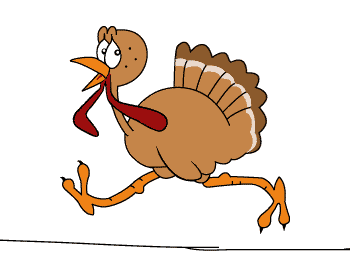 Quiz #11 – Tuesday 11/26NO CLASS ON THURSDAY 11/28 – HAPPY THANKSGIVING!! 12/3		 12.3, 12.4		The Dot Product, The Cross ProductQuiz #12 – Thursday 12/512/10					Exam #4 – Thursday 12/10, Chapters 11 & 12GRADE TALLY:ValuePoints EarnedQuiz #120Quiz #220Quiz #320Quiz #420Quiz #520Quiz #620Quiz #720Quiz #820Quiz #920Quiz #1020Quiz #1120Quiz #1220Exam #150Exam #2100Exam #3100Exam #4100Contact instructor for points earnedAttendance & Participation 50Contact instructor for points earned